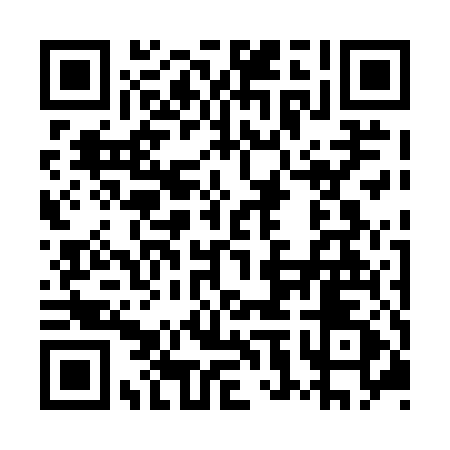 Prayer times for Beaver Harbour, Nova Scotia, CanadaWed 1 May 2024 - Fri 31 May 2024High Latitude Method: Angle Based RulePrayer Calculation Method: Islamic Society of North AmericaAsar Calculation Method: HanafiPrayer times provided by https://www.salahtimes.comDateDayFajrSunriseDhuhrAsrMaghribIsha1Wed4:245:581:076:078:169:502Thu4:225:571:076:088:179:523Fri4:205:561:076:088:189:544Sat4:185:541:066:098:199:555Sun4:175:531:066:108:219:576Mon4:155:511:066:118:229:597Tue4:135:501:066:118:2310:018Wed4:115:491:066:128:2410:029Thu4:095:471:066:138:2510:0410Fri4:075:461:066:138:2710:0611Sat4:055:451:066:148:2810:0812Sun4:045:441:066:158:2910:0913Mon4:025:431:066:168:3010:1114Tue4:005:411:066:168:3110:1315Wed3:595:401:066:178:3210:1516Thu3:575:391:066:188:3310:1617Fri3:555:381:066:188:3510:1818Sat3:545:371:066:198:3610:2019Sun3:525:361:066:198:3710:2120Mon3:505:351:066:208:3810:2321Tue3:495:341:066:218:3910:2522Wed3:475:331:066:218:4010:2623Thu3:465:321:076:228:4110:2824Fri3:455:321:076:238:4210:2925Sat3:435:311:076:238:4310:3126Sun3:425:301:076:248:4410:3227Mon3:415:291:076:248:4510:3428Tue3:405:291:076:258:4610:3529Wed3:385:281:076:258:4710:3730Thu3:375:271:076:268:4810:3831Fri3:365:271:076:278:4810:39